СОЦИАЛЬНО-МЕДИКО-ПСИХОЛОГО-ПЕДАГОГИЧЕСКАЯПОМОЩЬНами создана «Система медико-психолого-педагогического сопровождения детей от 3 лет до окончания образовательных отношений», на основе взаимодействия специалистов, воспитателей и родителей.ОСНОВНАЯ ЦЕЛЬ: создание оптимальных условий для эмоционального, социального, физического, интеллектуального и творческого развития каждого ребёнка, формирование личностных качеств, согласно его интеллектуальных возможностей и потенциала.Основой взаимодействия специалистов, педагогов и родителей стали следующие ПРИНЦИПЫ:Единства   диагностики   и   коррекции  развития позволяющий избежать гипердиагностики и, опираясь на данные комплексного
обследования	(медицинского, психолого-педагогического,логопедического, физического и музыкального развития), учитывать уровень возможностей каждого ребёнка, уровень социальных условий. А также грамотно, продуктивно строить коррекционно-развивающий процесс в условиях нашего ДОУ и семьи, прогнозировать развитие и предупреждать возможные негативные проявления.Учёт общепринятых возрастных тенденций развития ребёнка и его особенностей (отклонений от возрастной нормы в развитии).Этот принцип позволяет не упустить ни одного этапа в формировании и развитии психофизических процессов.Учёт возрастных особенностей и особенностей структуры нарушений (отклонений). Этот принцип позволяет осуществлять раннее (своевременное) начало коррекционно-развивающего процесса и обуславливает регулирование темпа развития и темпа преодоления отклонений с учётом зоны ближайшего развития.Деятельного подхода в развитии психических процессов и личности ребёнка в целом.Это является основой для взаимосвязанного становления всех видов деятельности детей (предметной, игровой, конструктивной, изобразительной, трудовой).Медико-психолого-педагогическое сопровождение детей от3 лет до окончания образовательных отношений ведётся по следующим направлениям: психолого-педагогическое медицинскоефизическоелогопедическоемузыкальноеОРГАНИЗАЦИЯ РАБОТЫ ПМПкПМПк(консилиум) в своей деятельности руководствуется:Федеральным Законом от 29.12.2012 № 273-ФЗ «Об образовании в Российской Федерации»Уставом образовательной организацииПоложением о ПМПк образовательной организации ссылка на документ http://detsad23-kam.ru/upload/iblock/2a0/2a0851a7dc7533f175574635adbee393.PDFПисьмом Минобразования Российской Федерации от 27. 03. 2000г. № 27/901-б «О психолого-медико-педагогическом консилиуме (ПМПк) образовательного учреждения».Конвенцией ООН о правах ребёнка.Договором между ОО и родителями (законными представителями)Документация ПМПкОбразец приказа о создании психолого-медико-педагогического консилиума (ПМПк) в дошкольном учреждении.Договор между дошкольным учреждением (в лице руководителя) и родителями (законными представителями) ребёнка о его психолого-медико-педагогическом обследовании и сопровождении.Взаимодействие ПМПк(консилиума) с родителями (законными представителями) воспитанника ДОУ.Медицинская документация - «Паспорт здоровья группы».Диагностические таблицы, карты каждого специалиста.Заключение медико-психолого-педагогического консилиума.Сводные таблицы результатов диагностики (на начало и конец учебного года).Протоколы заседаний.Индивидуальный перспективный план коррекционно-развивающей работы с детьми дошкольного возраста.Карта психолого-медико-социальной помощи ребёнку.Журнал учёта взаимодействия специалиста с родителями.Журнал учёта взаимодействия специалиста с воспитателями.Характеристика на ребёнка.Психолого-педагогическое представление на ребёнка дошкольного возраста (от 3 лет до окончания образовательных отношений) в ПМПК.Заявление родителей об отказе предоставления в ПМПК и переводеребёнка в специализированное учреждение.Заявление   родителей   об   отказе   обследования   специалистами ипедагогами ДОУ.Журнал регистрации коллегиального заключения и рекомендаций ПМПк(консилиума) ДОУ.Цель ПМПк(консилиума)На основе достоверной диагностики - определение специальных образовательных потребностей и условий, обеспечивающих развитие, получение образования, адаптацию, абилитацию, коррекцию, реабилитацию детей с отклонениями в развитии.Состав ПМПк(консилиума)Председатель ПМПк - старший воспитатель МБДОУ Дс№ 23.Члены комиссии: учитель-логопед, инструктор по физической культуре, музыкальный руководитель, воспитатель дошкольного учреждения, представляющий ребёнка на ПМПк(консилиум), медицинская сестра.Задачи ПМПк(консилиума)Выявление и ранняя (с первых дней пребывания ребёнка в образовательном учреждении) диагностика отклонений в развитии и/или состояний декомпенсации;Профилактика физических, интеллектуальных и эмоционально-личностных перегрузок и срывов;Выявление резервных возможностей развития;Определение характера, продолжительности и эффективности абилитационной, коррекционно-развивающей помощи в рамках имеющихся в данном образовательном учреждении возможностей;Подготовка и ведение документации, отражающей актуальное развитие ребёнка, динамику его состояния, уровень успешности.Принципы ПМПк (консилиума)Комплексность изучения - тесное взаимодействие специалистов. Каждый специалист ориентируется на решение вопросов в сфере своей компетенции, вносит своё понимание и в тоже время одну из составных частей целостной картины развития ребёнка.Принцип стереогнозиса - оценка состояния ребенка с различных точек зрения.Принцип целостности изучения - определяется возможность использования той или иной диагностической процедуры для оценки различных характеристик.Принцип структурно-динамического изучения 	     состояние ребёнкаизучается и оценивается с точки зрения, как возрастной соотнесённости, так и в соответствии с определённой последовательностью развития, взаимодействия с «гетерохронией» (разновременностью) созревания тех или иных функций. Учёт данного принципа позволяет не только фиксировать нарушения, а и определять причины их возникновения.Функции ПМПк(консилиума) 1. Экспертно-диагностическая1.1.	Экспертно-диагностическая функция обеспечивает достоверность
диагностики развития ребёнка с опорой на следующие
диагностические параметры:своевременность диагностики;компактность;всесторонняя диагностика;целостный подход.1.2. Определение специальных образовательных потребностей детей с отклонениями в развитии.1.3. Определение специальных условий получения образования детьми с отклонениями и опережением в развитии (тип, вид ДОУ, образовательныепрограммы, формы, условия).1.4. Направление детей с отклонениями в развитии для консультирования в учреждения других ведомств.2. ИнформационнаяФормирование базы данных об учреждениях системы образования, здравоохранения, специальной защиты, правоохранительной системы, обеспечивающих процесс образования детей с отклонениями в развитии или содействующих его обеспечению.3. Аналитическая3.1. Профессиональный анализ каждым специалистом (входящей) информации и результатов обследования ребёнка. Формирование и проверка гипотезы о структуре и динамике развития ребенка.3.2. Коллегиальное обслуживание результатов обследования ребёнка.4.КонсультативнаяВсе специалисты (члены ПМПк) посредством профессионально организованных способов осуществляют:консультирование лиц представляющих интересы детей с отклонениями и опережением в развитии: родителей, законных представителей, воспитателей, медицинских работников;аргументированное информирование родителей (законных представителей) о неблагоприятной динамике развития ребёнка (с обоснованием возможных причин неблагоприятной динамики развития). Представление гипотезы о возможных последствиях пребывания ребёнка в неадекватных для него условиях.График заседаний ПМПк (консилиума)I заседание - вторая среда октября Процедура заседания:1.1.Анализ результатов диагностики, поступившей на ПМПк(консилиум).1.2. Обсуждение результатов, выработка рекомендаций.II	заседание-вторая среда января
Процедура заседания:2.1.Анализ совместной работы воспитателей и специалистов по
индивидуальным перспективным планам абилитационной, коррекционно-
развивающей работы с каждым ребёнком, нуждающимся в специальной
помощи.2.2.Обсуждение и подготовка документации на ПМПК МБДОУ Дс№23 (на
детей, требующих помощи специализированных ДОУ).2.3. Беседы с родителями (законными представителями), предложения и рекомендации.III	заседание - четвёртая среда маяПроцедура заседания:3.1. Анализ результатов контрольной диагностики, выработка рекомендаций.3.2. Анализ готовности детей к школе. Динамика развития ребёнка, которому оказывалась специальная помощь (т. е. дети с особыми нуждами).3.3. Обсуждение результатов динамики развития ребёнка на основе индивидуальных перспективных абилитационных, коррекционно-развивающих планов.3.4. Анализ документации методик, используемых при диагностике, абилитационной, коррекционно-развивающей работе.Обследование проводится каждым специалистом ПМПк индивидуально. По данным обследования каждым специалистом составляются заключения и разрабатываются рекомендации. На заседании ПМПк обсуждаются результаты обследования ребенка каждым специалистом, а так же составляются коллегиальные заключения ПМПк.В 2018-2019 учебном году в нашем детском саду открыта   группа компенсирующей направленности для детей с нарушениями речи. Это дети с общим недоразвитием речи 3 и 2 уровня, зачисленные на основании результатов заседания ТПМПК.В 2019-2020  учебном году функционирует две группы, по 15 воспитанников: старшая группа №6 и подготовительная к школе группа №4.С детьми работают педагоги: -учитель-логопед: Могильникова Т.Ф.-воспитатели: Жантиева Е.В., Данилова О.В.-музыкальный руководитель: Глушкова Т.Г.-инструктор по физической культуре: Власова О.А.-медицинский работник:Завгородняя О.О.Все педагоги прошли курсовую переподготовку по созданию специальных образовательных условий для обучающихся с ОВЗ и организации коррекционно-образовательного процесса в соответствии с ФГОС. Активно используют в работе передовые педагогические технологии: здоровьесберегающие, игровые, информационно-коммуникативные, технологии развивающего обучения, технологии разноуровневого обучения и др.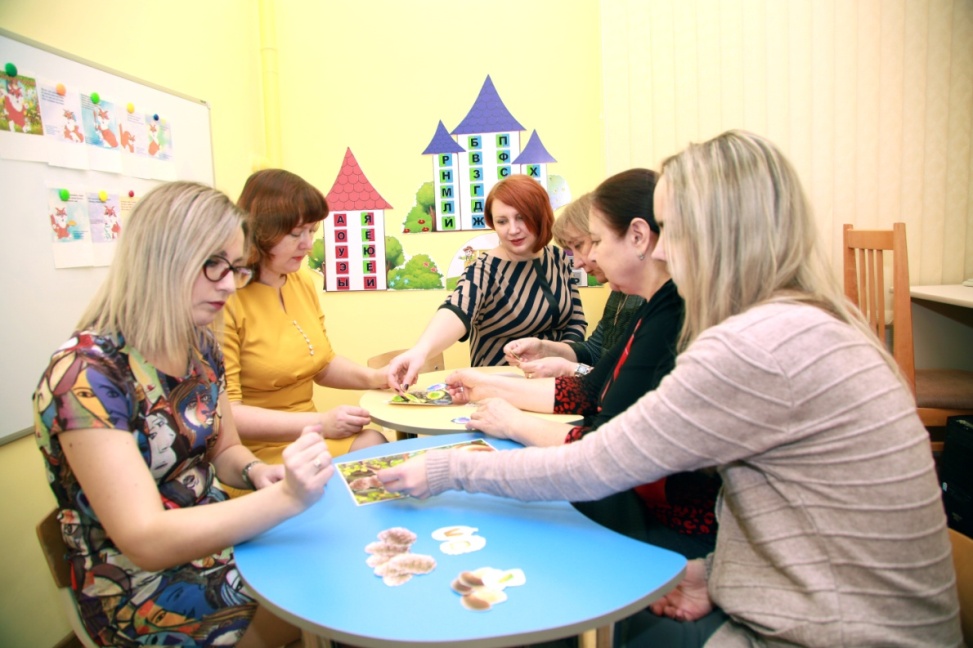 Круглый стол: «Играя-развиваем»Коррекционное воздействие осуществлялось на основе чётко запланированной работы.Цель – создание условий, обеспечивающих овладение ребёнком нормами устной речи, с соответствующим возрасту словарным запасом, способствующих развитию коммуникативных способностей ребёнка в соответствии с возрастными и индивидуальными возможностями.Задачи:1. Изучение уровня речевого развития и недостатков неречевого характера, проявляющихся в недоразвитии психических процессов, связанных с организацией и развитием речевой системы.2. Осуществление коррекционного процесса в соответствии с индивидуальными программами коррекции речевого нарушения.3. Организация продуктивного взаимодействия с педагогами по коррекции нарушений речи у детей.4. Организация продуктивного взаимодействия с родителями – поиск оптимальных форм взаимодействия, повышающих мотивацию родителей к участию в коррекционной и профилактической работе.5. Повышение профессионального уровня.6. Дополнение оснащения кабинета дидактическими играми, пособиями, методической литературой.Планируемый результат - достижение каждым ребёнком уровня речевого развития, соответствующего возрастным и индивидуальным возможностям.Модель коррекционной деятельности включает в себя диагностический, профилактический и коррекционно-развивающий аспекты, обеспечивающие высокий, надёжный уровень речевого и психического развития дошкольников.Эффективность коррекционно-воспитательной  работы достигается комплексным взаимодействием всех участников коррекционно-воспитательного процесса, направленного на устранение недостатков в сенсорной, волевой, речевой сферах. Все специалисты в группе работают под руководством учителя-логопеда, который является организатором и координатором всей коррекционно-развивающей работы, составляет совместно с коллегами календарно-тематический план, индивидуальную карту сопровождения воспитанника и корректирует её в течение всего периода обучения. В задачу воспитателя логопедической группы входит повседневное наблюдение за состоянием речевой деятельности детей в каждом периоде коррекционного процесса, контроль за правильным использованием поставленных  и автоматизируемых логопедом звуков, усвоенных грамматических форм.	Специфика работы воспитателя в логопедической группе- проведение занятий по заданию учителя – логопеда. Индивидуальные или подгрупповые занятия проводятся во второй половине дня.	Музыкальный руководитель целенаправленно работает над развитием фонематического слуха, темпоритмической стороной речи, автоматизацией звуков в распевках и музыкальных произведениях, проводит занятия по логоритмике.	Инструктор по физической культуре развивает общую моторику и координацию движений, проводит  игры и упражнения на мышечную релаксацию и  координацию речи с движением.	Медицинский работник ведёт наблюдение за соматическим здоровьем детей и проводит профилактические мероприятия по сохранению их здоровья.В логопедической группе ежедневно проводиться работа по коррекции звукопроизношения, нарушений лексико-грамматического строя речи, связной речи методом индивидуальных, подгрупповых и фронтальных занятий. Занятия проводились в игровой форме с использованием наглядного материала и дидактических игр. На фронтальных  занятиях эффективно решаются те задачи развития речи и коррекции ее недостатков, которые являются приоритетными для всех или большинства воспитанников группы. Данный вид занятий формирует у них умение войти в общий темп работы, следовать общим инструкциям, ориентироваться на лучшие образцы речи.В основе планирования фронтальных занятий с детьми с ОНР лежит тематический подход.Тематический подход организации познавательного и речевого материала занятия предполагает его концентрацию на какой – либо теме из окружающего ребенка предметного мира. Это позволяет обеспечить тесную взаимосвязь в работе всего педагогического коллектива группы. Лексическая тема параллельно изучается на разных по видам деятельности занятиях: при ознакомлении с окружающим, развитии речи, на занятиях по рисованию, лепке, аппликации, в играх. Индивидуальные занятия проводятся с учетом индивидуальных адаптированных образовательных программ (ИАОП) и составляют существенную часть рабочего времени логопеда в течение каждого дня. Они позволяют осуществлять коррекцию речевых нарушений.Работа в микрогруппах позволяет  варьировать их цели и содержание в зависимости от задач коррекционной работы, речевых и индивидуально – типологических особенностей воспитанников. Данный подход помогает дифференцированно работать с детьми, недостатки которых выражены в основном в звуковой стороне речи. Так же на занятиях в подвижных микрогруппах происходит закрепление лексико – грамматических категорий, работа по развитию фонематического слуха и формированию фонематического восприятия.С  целью достижения задач коррекционного обучения в логопедических группах созданы условия для полноценной коррекционно-воспитательной работы с детьми, имеющими речевые нарушения, с учётом ФГОС.Предметно – пространственная развивающая среда-содержательно – насыщена;-трансформируема;-полифункциональна;-вариативна;-доступна;-безопасна.Они оснащены большим количеством разнообразного практического, дидактического  иразвивающего материала. Все предметы доступны детям. Предметно – развивающая среда групп способствует беспрепятственной организации коррекционного процесса, приспособлена к нуждам детей, обеспечивает необходимую поддержку в воспитании и обучении.Логопедический кабинет оснащен в соответствии с предъявляемыми требованиями ФГОС. Имеются в наличии зеркала настенные, зеркала индивидуальные, шкафы для хранения пособий, картотек, документации; детская мебель (столы, стулья), демонстрационные и магнитные доски, средства ТСО (компьютер, принтер, магнитофон).  В достаточном количестве имеется  материал для развития психических и  познавательных процессов. ссылка на документ  http://detsad23-kam.ru/upload/iblock/7e4/7e4a36e2e7f59d7f46d5ca0881ad756f.PDFНаглядный и дидактический материал систематизирован по всем видам деятельности и представлен в разделах: диагностика, фонетика, лексика, ФГПР, развитие связной речи, грамота, мелкая моторика, развитиепсихических процессов и сенсорного восприятия.	Оформлены картотеки: «Комплексы артикуляционных упражнений»,  «Пальчиковые игры», «Дыхательные упражнения и игры», «Речь с движением»,  игры для автоматизации звуков: «Цветные дорожки», «Веселые дорожки», «Звуковые дорожки», «Говоруша», «Дидактический материал по автоматизации звуков», «Домашние задания по автоматизации звуков», «Предметные картинки по лексическим темам», «Домашние задания по лексическим темам и ФГПР», «Консультации для родителей и педагогов» и др.Результативность работы учителя-логопеда МБДОУ Дс №23за 2018-2019 учебный годв старшей группе компенсирующей (логопедической) направленности №4В 2018-2019 учебном году в группу поступило 15 воспитанников.По результатам заключения ТПМПК:11 воспитанников с заключением ОНР, 3 уровень;4 воспитанника с заключением ОНР, 2 уровень.По результатам диагностического обследования на начало года:11 воспитанников с низким уровнем речевого развития;4 воспитанника с уровнем ниже среднего.В течение года работа проводилась по направлениям: формирование звукопроизношения, развитие словаря, развитие грамматических категорий речи, формирование связной речи, формирование слоговой структуры речи и развитие фонематического слуха, развитие психических процессов.На конец учебного года получены положительные результаты, видна динамика речевого развития.По результатам диагностического обследования на конец года:11 воспитанников с заключением ОНР, 3 уровень;4 воспитанника с заключением ОНР, 4 уровень.10 воспитанников с уровнем ниже среднего;5 воспитанников со средним уровнем.Воспитанники старшей группы компенсирующей (логопедической) направленности  №4  все переведены в подготовительную к школе группу. 15 детей (это 5 детей со средним уровнем и 10 детей с уровнем ниже среднего) освоили коррекционно-развивающую программу за текущий учебный год. Дети научились:-понимать обращенную речь в соответствии с параметрами возрастной нормы;-фонетически правильно оформлять звуковую сторону речи;-правильно передавать слоговую структуру слов;-пользоваться в самостоятельной речи простыми распространенными и сложными предложениями, владеть навыками объединения их в рассказ;-применять элементарные навыки пересказа;-пользоваться навыками диалогической речи;-применять навыки словообразования;-грамматически правильно строить  самостоятельную речь в соответствии с нормами языка;-использовать в спонтанном общении слова различных лексико-грамматических категорий ( существительные, глаголы, наречия, прилагательные, местоимения и т. д.)У 10 воспитанников продолжается процесс автоматизации поставленных звуков, 5 воспитанников переходят в подготовительную группу с чистой речью.Результативность работы учителя-логопеда МБДОУ Д/с №23 г. Камышинав старшей группе компенсирующей (логопедической) направленности №4за 2018-2019 учебный годВ сентябре 2019-2020 учебного года было проведено диагностическое обследование детей подготовительной к школе группы.По результатам диагностического обследования:9 воспитанников с заключением ОНР, 3 уровень;6 воспитанника с заключением ОНР, 4 уровень.8 воспитанников с уровнем ниже среднего;7 воспитанников со средним уровнем.Итоги диагностического обследования в подготовительной к школе группе компенсирующей (логопедической) направленности №4на начало 2019-2020 учебного годаВ 2019-2020 учебном году открыта еще одна группа компенсирующей (логопедической) направленности старшая группа №6.По результатам заключения ТПМПК поступило 15 воспитанников:13 воспитанников с заключением ОНР, 3 уровень;2 воспитанника с заключением ОНР, 2 уровень.По результатам диагностического обследования на начало года:10 воспитанников с низким уровнем речевого развития;5 воспитанника с уровнем ниже среднего.Итоги диагностического обследования в старшей группе компенсирующей (логопедической) направленности №6на начало 2019-2020 учебного годаВ течение двух учебных лет со всеми воспитанниками проводилась коррекционная логопедическая работа в соответствии с рабочими программами учителя – логопеда, составленными, согласно выявленным нарушениям, а также велась тесная работа с педагогическим составом и родителями воспитанников.Эффективность логопедического воздействия была обусловлена многими факторами: степенью выраженности дефекта, соматическим состоянием ребёнка, особенностями психических процессов и эмоционально – волевой сферы, влиянием микросоциального окружения, сроками начала логопедической работы и её продолжительностью, возможностью использования комплексного подхода и профессионализмом педагога.Вместе с тем, для реализации развития коммуникативно-речевой активностивоспитанников, необходимопродолжать осуществлять дифференцированный подход к детям приорганизации коррекционно-образовательной работы с детьми. Направить работу на повышениеуровня развития детей во всех направлениях.Оптимизировать условия для педагогического творчества и совершенствования речевой культурыдетей. При невысокой заинтересованности родителей (законных представителей) в развитии речевых навыков детей, наши педагоги усиливают индивидуальную работу по звукопроизношению ипросветительскую работу с родителями (законными представителями) о важности закрепления знаний и умений детьмиполученных по звукопроизношению. 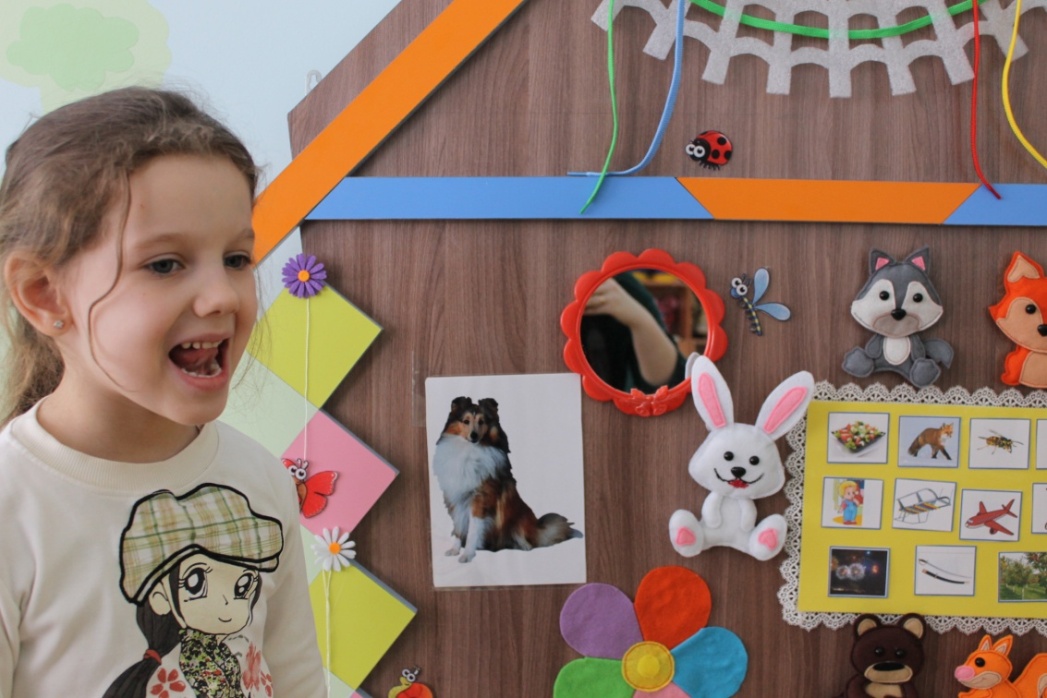 Автоматизация изолированного звука «Р»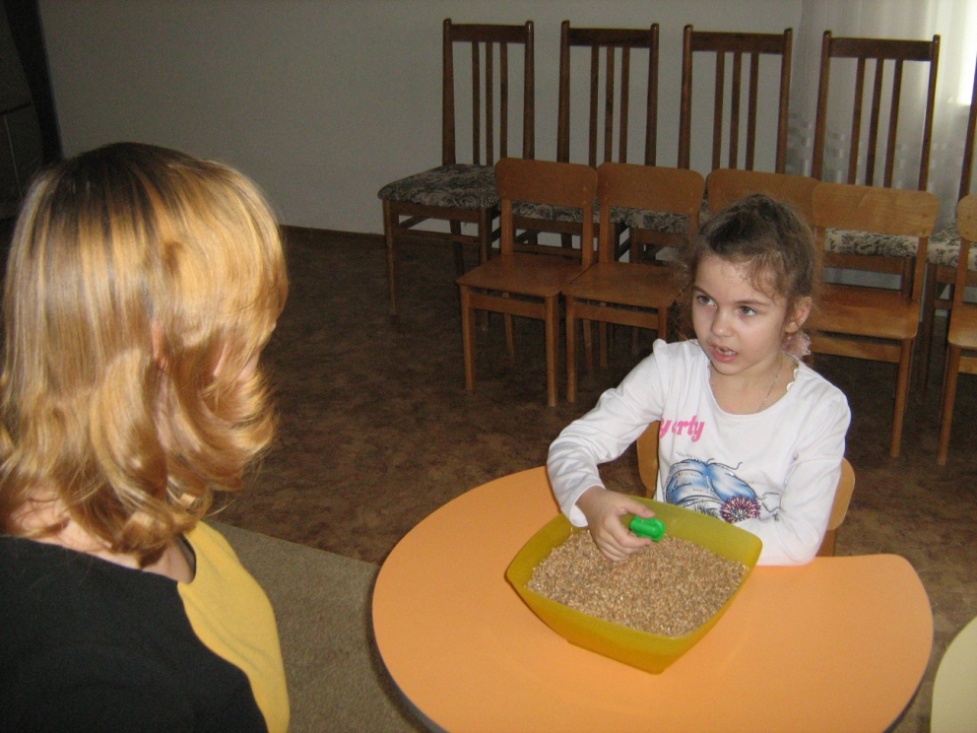 Автоматизация звука «Р» в словах.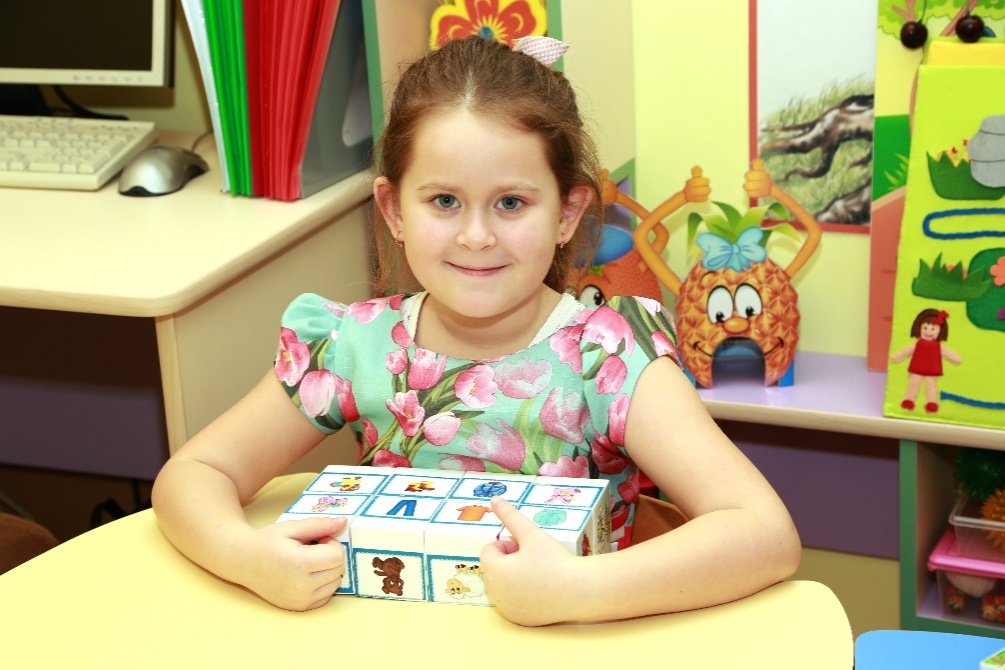 Дидактическая игра «Четвертый лишний»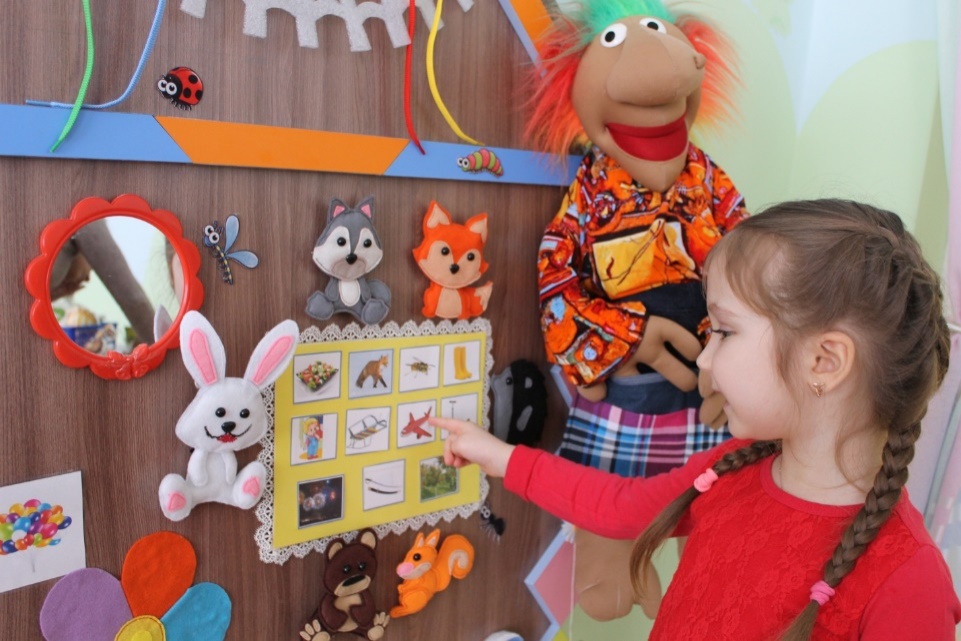 Автоматизация звука «С»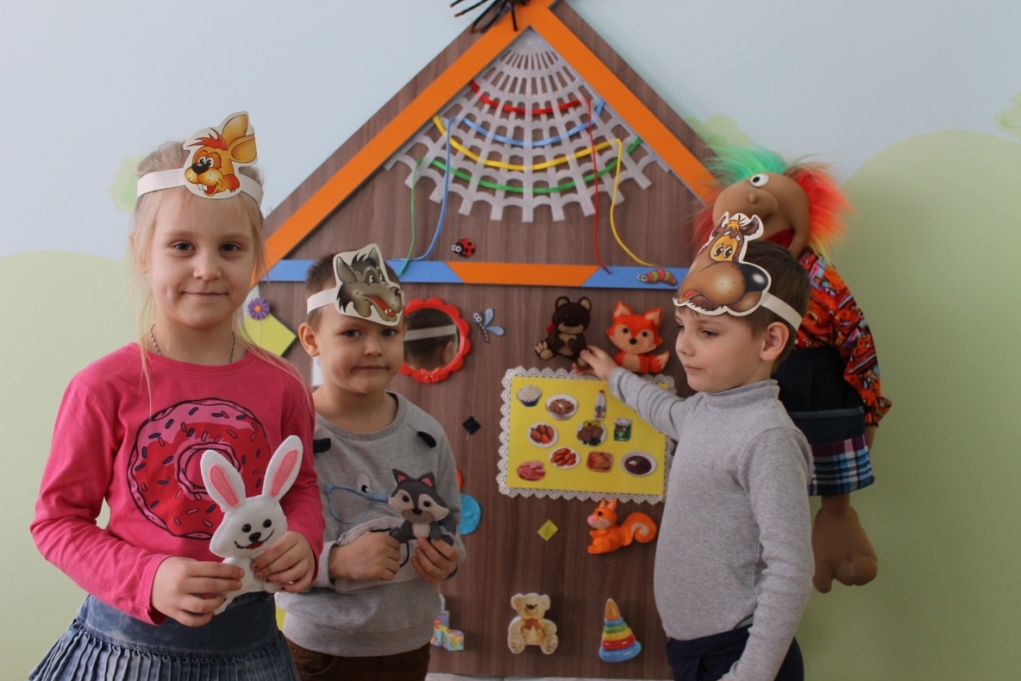 Изучение темы: «Дикие животные»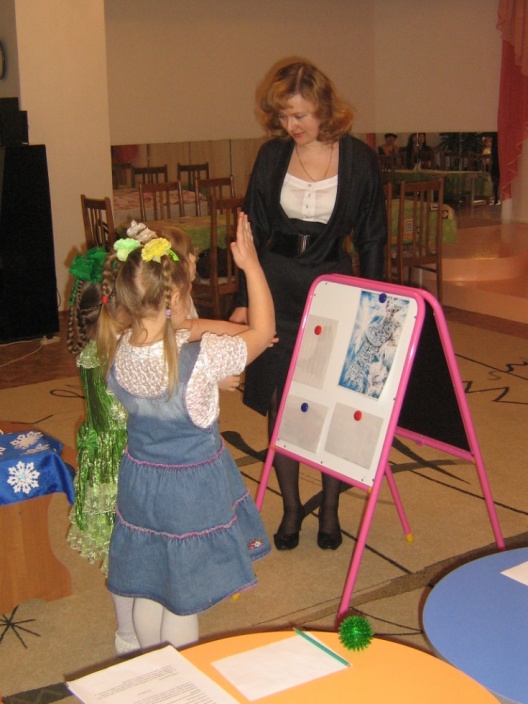 Изучение темы: «Зима»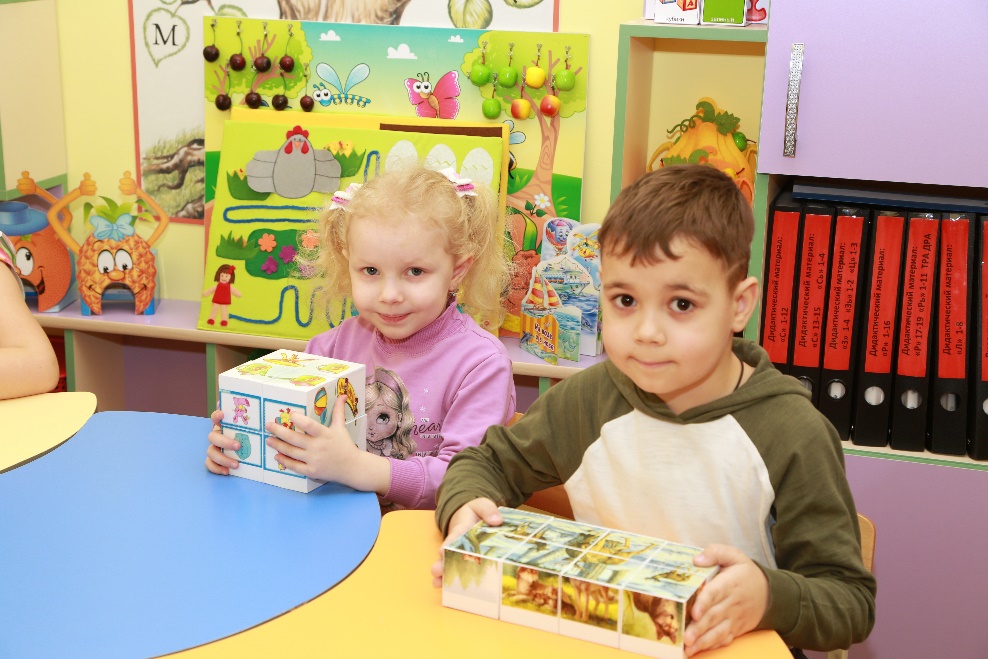 Изучение темы: «Дикие животные»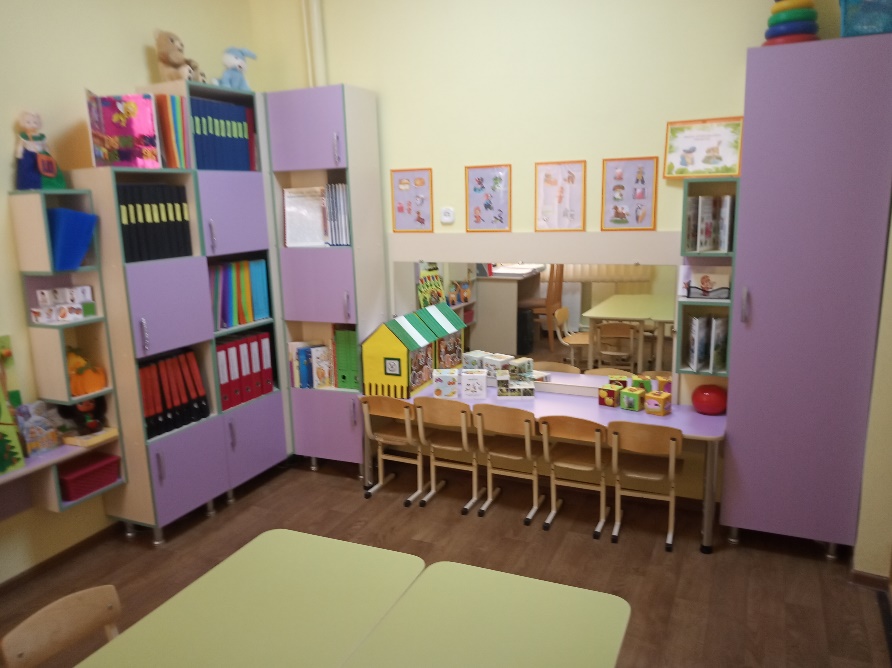 Логопедический кабинет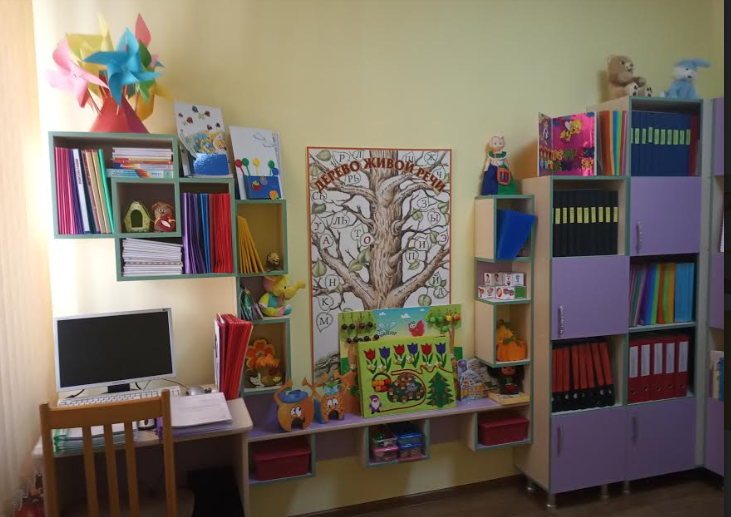 Логопедический кабинет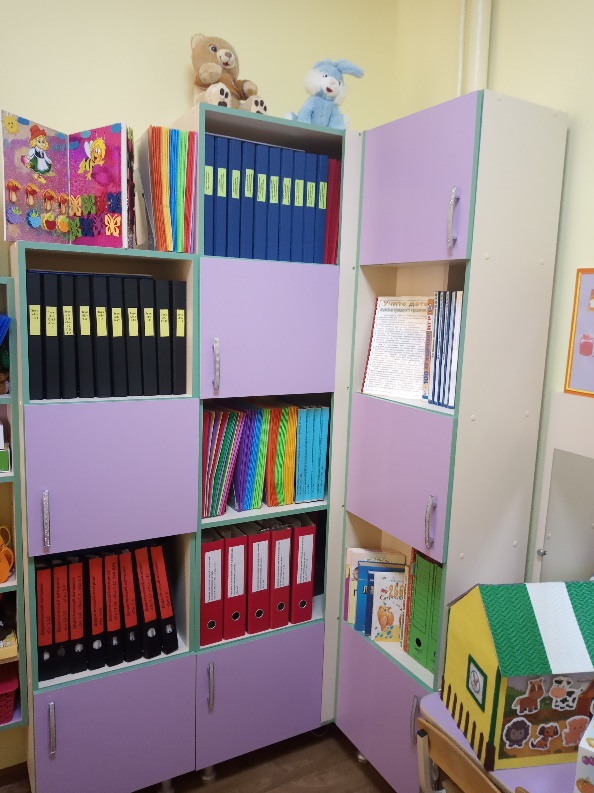 Логопедический кабинет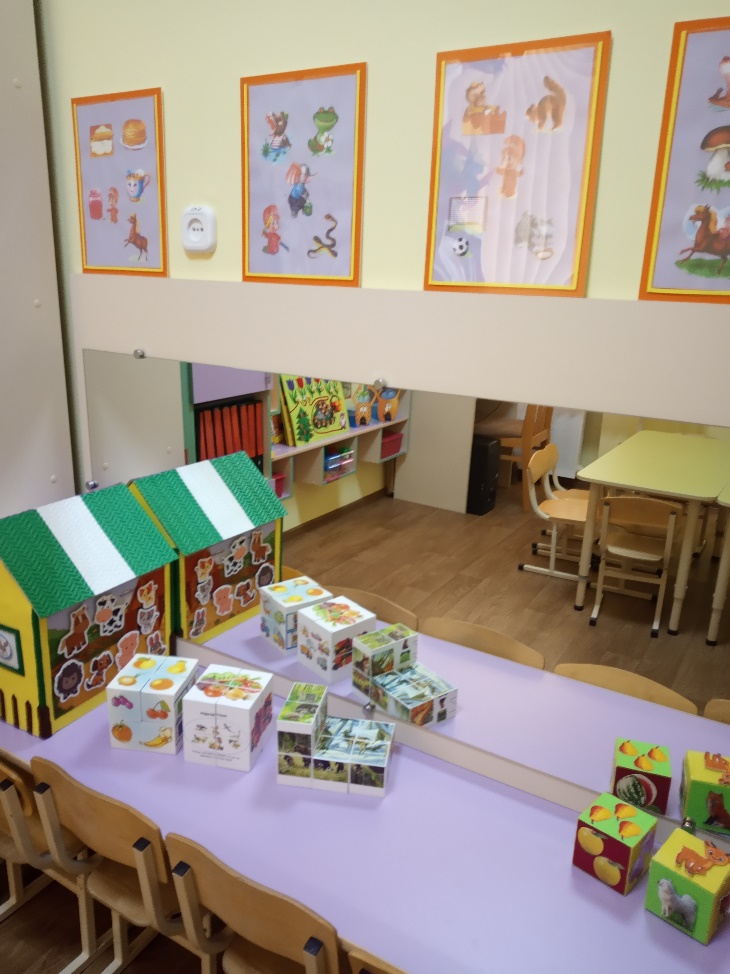 Логопедический кабинет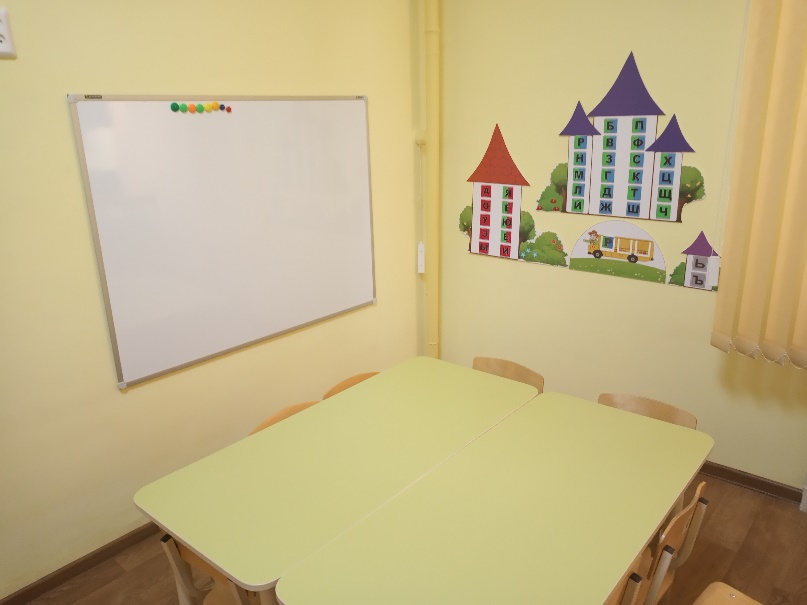 Логопедический кабинетНачало годаНизкий уровень-73%Ниже среднего-27%Средний-0%11 детей4 ребенка0 детейКонец годаНизкий уровень-0%Ниже среднего-66%Средний-34%0 детей10 детей5 детейНачало годаНизкий уровень-73%Ниже среднего-27%Средний-0%Высокий -0%11 детей4 ребенка0 детей0 детейКонец годаНизкий уровень-0%Ниже среднего-66%Средний-34%Высокий-0%0 детей10 детей5 детей0 детейНачало годаНизкий уровень-0%Ниже среднего-53%Средний-47%Высокий-0%0 детей8 детей7 детей0 детейНачало годаНизкий уровень-66%Ниже среднего-34%Средний-0%Высокий-0%10 детей5 детей0 детей0 детей